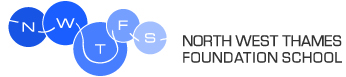 F1 Medicine for the Elderly / General (Internal) Medicine It is important to note that this description is a typical example of your placement and may be subject to change.PlacementF1 Medicine for the Elderly/ General MedicineThe departmentMedicine for the elderly team consists of 3 teams with 4 consultants.  One team has two F1s, whilst the other teams have one F1.  Each team has one F2 and  there are Four ST Registrars.  Trust & SiteChelsea and Westminster Hospital Foundation Trust, Medical wardsThe type of work to expect and learning opportunitiesExperience in general medicine focusing on older patients. Also AAU placement. Experience in stroke (transfers from  Hyper Acute Stroke Units), Liaison work with Orthopaedics and General surgery, Dementia Care.  Clinical Supervisor(s) for the placementDr.Morgan, Dr.Pelly, Dr.Kroker, Dr.BovillMain duties of the placementDaily Ward Rounds with seniors. Clerking in transfer patients from AAU or HASU. Organising investigations as well as progressing discharge plan, and ensuring summaries completed in timeEnsuring patients are stable, seeking senior advice when appropriateTypical working pattern in this placementTypical working pattern in this post :Mon: 9.00am Neurology Consultant  roundTues:    9.00am Registrar ward round  1:00pm – departmental meeting    Wed:    10.30am Consultant ward round        Thurs:   9.00am F1 ward round, 12pm weekly MDT meeting1pm – Hospital grand round Fri:       9am Registrar ward round, 12:00 – F1 teaching in Post grad Centre16.45pm weekend handover in AAU doctor’s office         On call requirements:  Within the four months rotation:2x on call weekends on call week on AAU7 nights ward cover Employer informationChelsea and Westminster Hospital Foundation Trust